Общеобразовательная школа при Посольстве России в ИзраилеРАБОЧАЯ ПРОГРАММАОСНОВНОГО ОБЩЕГО ОБРАЗОВАНИЯ ПО ПРЕДМЕТУ«ИСТОРИЯ»для 5-9 классовСрок реализации: 5 годаг.Тель-Авив2021 г.Рабочая программа  по предмету «История» (История России. Всеобщая история) составлена в соответствии с Федеральным государственным образовательным стандартом основного общего образования на основе рабочей программы и тематического планирования  курса «История России», 6-9 классы./ А.А.Данилов, О.Н.Журавлева, И.Е.Барыкина.  Просвещение, 2016 г.; рабочей программы Всеобщая история предметной линии учебников А.А. Вигасина, О.С. Сорока-Цупы, 5-9 классы. Просвещение, 2016 г.Количество часов на изучение предметаПланируемые результаты освоения учебного предмета «История»Программа обеспечивает формирование личностных, метапредметных, предметных результатов. ЛИЧНОСТНЫЕ РЕЗУЛЬТАТЫК важнейшим личностным результатам изучения истории в основной общеобразовательной школе в соответствии с требованиями ФГОС ООО относятся следующие убеждения и качества:в сфере патриотического воспитания: осознание российской гражданской идентичности в поликультурном и многоконфессиональном обществе, проявление интереса к познанию родного языка, истории, культуры Российской Федерации, своего края, народов России; ценностное отношение к достижениям своей Родины — России, к науке, искусству, спорту, технологиям, боевым подвигам и трудовым достижениям народа; уважение к символам России, государственным праздникам, историческому и природному наследию и памятникам, традициям разных народов, проживающих в родной стране; в сфере гражданского воспитания: осмысление исторической традиции и примеров гражданского служения Отечеству; готовность к выполнению обязанностей гражданина и реализации его прав; уважение прав, свобод и законных интересов других людей; активное участие в жизни семьи, образовательной организации, местного сообщества, родного края, страны; неприятие любых форм экстремизма, дискриминации; неприятие действий, наносящих ущерб социальной и природной среде;в духовно-нравственной сфере: представление о традиционных духовно-нравственных ценностях народов России; ориентация на моральные ценности и нормы современного российского общества в ситуациях нравственного выбора; готовность оценивать свое поведение и поступки, а также поведение и поступки других людей с позиции нравственных и правовых норм с учетом осознания последствий поступков; активное неприятие асоциальных поступков; в понимании ценности научного познания: осмысление значения истории как знания о развитии человека и общества, о социальном, культурном и нравственном опыте предшествующих поколений; овладение навыками познания и оценки событий прошлого с позиций историзма; формирование и сохранение интереса к истории как важной составляющей современного общественного сознания; в сфере эстетического воспитания: представление о культурном многообразии своей страны и мира; осознание важности культуры как воплощения ценностей общества и средства коммуникации; понимание ценности отечественного и мирового искусства, роли этнических культурных традиций и народного творчества; уважение к культуре своего и других народов; в формировании ценностного отношения к жизни и здоровью: осознание ценности жизни и необходимости ее сохранения (в том числе — на основе примеров из истории); представление об идеалах гармоничного физического и духовного развития человека в исторических обществах (в античном мире, эпоху Возрождения) и в современную эпоху; в сфере трудового воспитания: понимание на основе знания истории значения трудовой деятельности людей как источника развития человека и общества; представление о разнообразии существовавших в прошлом и современных профессий; уважение к труду и результатам трудовой деятельности человека; определение сферы профессионально-ориентированных интересов, построение индивидуальной траектории образования и жизненных планов;в сфере экологического воспитания: осмысление исторического опыта взаимодействия людей с природной средой; осознание глобального характера экологических проблем современного мира и необходимости защиты окружающей среды; активное неприятие действий, приносящих вред окружающей среде; готовность к участию в практической деятельности экологической направленности.в сфере адаптации к меняющимся условиям социальной и природной среды: представления об изменениях природной и социальной среды в истории, об опыте адаптации людей к новым жизненным условиям, о значении совместной деятельности для конструктивного ответа на природные и социальные вызовы.История Древнего мира  Выпускник научится: определять место исторических событий во времени, объяснять смысл основных хронологических понятий, терминов (тысячелетие, век, до нашей эры, нашей эры); использовать историческую карту как источник информации о расселении человеческих общностей в эпохи первобытности и Древнего мира, расположении древних цивилизаций и государств, местах важнейших событий; проводить поиск информации в отрывках исторических текстов, материальных памятниках Древнего мира; описывать условия существования, основные занятия, образ жизни людей в древности, памятники древней культуры; рассказывать о событиях древней истории; раскрывать характерные, существенные черты: а) форм государственного устройства древних обществ (с использованием понятий «деспотия», «полис», «республика», «закон», «империя», «метрополия», «колония» и др.); б) положения основных групп населения в древневосточных и античных обществах (правители и подданные, свободные и рабы); в) религиозных верований людей в древности; объяснять, в чем заключались назначение и художественные достоинства памятников древней культуры: архитектурных сооружений, предметов быта, произведений искусства; давать оценку наиболее значительным событиям и личностям древней истории. Выпускник получит возможность научиться: давать характеристику общественного строя древних государств; сопоставлять свидетельства различных исторических источников, выявляя в них общее и различия; видеть проявления влияния античного искусства в окружающей среде; высказывать суждения о значении и месте исторического и культурного наследия древних обществ в мировой истории. История Средних веков. От Древней Руси к Российскому государству. Выпускник научится: локализовать во времени общие рамки и события Средневековья, этапы становления и развития Российского государства; соотносить хронологию истории Руси и всеобщей истории; использовать историческую карту как источник информации о территории, об экономических и культурных центрах Руси и других государств в Средние века, о направлениях крупнейших передвижений людей – походов, завоеваний, колонизаций и др.; проводить поиск информации в исторических текстах, материальных исторических памятниках Средневековья; составлять описание образа жизни различных групп населения в средневековых обществах на Руси и в других странах, памятников материальной и художественной культуры; рассказывать о значительных событиях средневековой истории; раскрывать характерные, существенные черты: а) экономических и социальных отношений, политического строя на Руси и в других государствах; б) ценностей, господствовавших в средневековых обществах, религиозных воззрений, представлений средневекового человека о мире; объяснять причины и следствия ключевых событий отечественной и всеобщей истории Средних веков; сопоставлять развитие Руси и других стран в период Средневековья, показывать общие черты и особенности (в связи с понятиями «политическая раздробленность», «централизованное государство» и др.); давать оценку событиям и личностям отечественной и всеобщей истории Средних веков. Выпускник получит возможность научиться: давать 	сопоставительную 	характеристику 	политического 	устройства государств Средневековья (Русь, Запад, Восток); сравнивать свидетельства различных исторических источников, выявляя в них общее и различия; составлять на основе информации учебника и дополнительной литературы описания памятников средневековой культуры Руси и других стран, объяснять, в чем заключаются их художественные достоинства и значение. История Нового времени. Россия в XVI – ХIХ веках  Выпускник научится: локализовать во времени хронологические рамки и рубежные события Нового времени как исторической эпохи, основные этапы отечественной и всеобщей истории Нового времени; соотносить хронологию истории России и всеобщей истории в Новое время; использовать историческую карту как источник информации о границах России и других государств в Новое время, об основных процессах социально-экономического развития, о местах важнейших событий, направлениях значительных передвижений – походов, завоеваний, колонизации и др.; анализировать информацию различных источников по отечественной и всеобщей истории Нового времени;  составлять описание положения и образа жизни основных социальных групп в России и других странах в Новое время, памятников материальной и художественной культуры; рассказывать о значительных событиях и личностях отечественной и всеобщей истории Нового времени; систематизировать исторический материал, содержащийся в учебной и дополнительной литературе по отечественной и всеобщей истории Нового времени; раскрывать характерные, существенные черты: а) экономического и социального развития России и других стран в Новое время; б) эволюции политического строя (включая понятия «монархия», «самодержавие», «абсолютизм» и др.); в) развития общественного движения («консерватизм», «либерализм», «социализм»); г) представлений о мире и общественных ценностях; д) художественной культуры Нового времени; объяснять причины и следствия ключевых событий и процессов отечественной и всеобщей истории Нового времени (социальных движений, реформ и революций, взаимодействий между народами и др.); сопоставлять развитие России и других стран в Новое время, сравнивать исторические ситуации и события; давать оценку событиям и личностям отечественной и всеобщей истории Нового времени. Выпускник получит возможность научиться: используя историческую карту, характеризовать социально-экономическое и политическое развитие России, других государств в Новое время; использовать элементы источниковедческого анализа при работе с историческими материалами (определение принадлежности и достоверности источника, позиций автора и др.); сравнивать развитие России и других стран в Новое время, объяснять, в чем заключались общие черты и особенности;  применять знания по истории России и своего края в Новое время при составлении описаний исторических и культурных памятников своего города, края и т. д. 5 КЛАСС Личностные результаты изучения истории Древнего мира включает в себя: представление о видах идентичности, актуальных для становления человечества и общества, для жизни в современном поликультурном мире; приобщение к истокам культурно-исторического наследия человечества, интерес к его познанию за рамками учебного курса и школьного обучения; освоение гуманистических традиций и ценностей, становление которых началось в Древнем мире, уважение к личности, правам и свободам человека, культурам разных народов; опыт эмоционально-ценностного и творческого отношения к фактам прошлого и историческим источникам, способам изучения и охраны. Метапредметные результаты изучения истории Древнего мира включает в себя: способность планировать и организовывать свою учебную и коммуникативную деятельность в соответствии с задачами изучения истории, видами учебной и домашней работы, во взаимодействии с одноклассниками и взрослыми; готовность формулировать и высказывать собственное мнение по проблемам прошлого и современности, выслушивать и обсуждать разные взгляды и оценки исторических фактов, вести конструктивный диалог; умения проводить поиск основной и дополнительной информации в учебной и научно-популярной литературе, Интернете, библиотеках и музеях, обрабатывать её в соответствии с темой и познавательными заданиями, представлять результаты своей творческо-поисковой работы в различных форматах (таблицы, сочинения, планы, схемы, презентации, проекты); способность решать творческие и проблемные задачи, используя контекстные знания и эвристические приемы. Предметные результаты изучения истории Древнего мира включает в себя: целостное представление об историческом развитии человечества от первобытности до гибели античной цивилизации как о важном периоде всеобщей истории; яркие образы и картины, связанные с ключевыми событиями, личностями, явлениями и памятниками культуры крупнейших цивилизаций Древнего мира; способности применять понятийный аппарат и элементарные методы исторической науки для атрибуции фактов и источников Древнего мира, их анализа, сопоставления, обобщенной характеристики, оценки и презентации, аргументации собственных версий и личностной позиции в отношении дискуссионных и морально - этических вопросов далекого прошлого; представление о мифах как ограниченной форме мышления и познания людей в Древнем мире и специфическом историческом источнике для изучения прошлого; умения датировать события и процессы в истории Древнего мира, определять последовательность и длительность цивилизаций, соотносить годы с веками, тысячелетиями, вести счет лет с условным делением древней истории на время «до нашей эры» и «наша эра» уметь читать историческую карту, находить и показывать на ней историкогеографические объекты Древнего мира, анализировать и обобщать данные карты; уметь характеризовать важные факты истории Древнего мира, классифицировать и группировать их по предложенным признакам; уметь сравнивать простые однородные исторические факты истории Древнего мира, выявляя их сходства и отличия по предложенным вопросам, формулировать частные и общие выводы о результатах своего исследования; умения давать образную характеристику исторических личностей, описание памятников истории и культуры древних цивилизаций, в том числе по сохранившимся фрагментов подлинников, рассказывать о важнейших событиях, используя основные и дополнительные источники информации; умения различать в учебном тексте факты, сопоставлять их аргументацию, формулировать собственные гипотезы по дискуссионным вопросам истории Древнего мира; умения соотносить единичные события в отдельных странах Древнего мира с общими явлениями и процессами; готовность применять новые знания и умения в общении с одноклассниками и взрослыми, самостоятельно знакомится с новыми фактами, источниками и памятниками истории Древнего мира, способствовать их охране. 6 КЛАСС Программа обеспечивает формирование личностных, метапредметных, предметных результатов. Личностными результатами изучения курса истории в 6 классе являются: первичная социальная и культурная идентичность на основе усвоения системы исторических понятий и представлений о прошлом Отечества (период до XV в.), эмоционально положительное принятие своей этнической идентичности; познавательный интерес к прошлому своей Родины; изложение своей точки зрения, её аргументация в соответствии с возрастными возможностями; проявление эмпатии как понимания чувств других людей и сопереживания им; уважительное отношение к прошлому, к культурному и историческому наследию через понимание исторической обусловленности и мотивации поступков людей предшествующих эпох; навыки осмысления социально-нравственного опыта предшествующих поколений; уважение к народам России и мира и принятие их культурного многообразия, понимание важной роли взаимодействия народов в процессе формирования древнерусской народности; следование этическим нормам и правилам ведения диалога в соответствии с возрастными возможностями, формирование коммуникативной компетентности; обсуждение и оценивание своих достижений, а также достижений других обучающихся под руководством педагога; расширение опыта конструктивного взаимодействия в социальном общении. Метапредметные результаты изучения истории включают следующие умения и навыки: формулировать при поддержке учителя новые для себя задачи в учёбе и познавательной деятельности; планировать при поддержке учителя пути достижения образовательных целей; соотносить свои действия с планируемыми результатами, осуществлять контроль своей деятельности в процессе достижения результата, оценивать правильность решения учебной задачи; работать с учебной и внешкольной информацией (анализировать графическую, художественную, текстовую, аудиовизуальную информацию, обобщать факты, составлять план, тезисы, конспект и т. д.); собирать и фиксировать информацию, выделяя главную и второстепенную, критически оценивать её достоверность (при помощи педагога); использовать современные источники информации —материалы на электронных носителях: находить информацию в индивидуальной информационной среде, среде образовательного учреждения, федеральных хранилищах образовательных информационных ресурсов и контролируемом Интернете под руководством педагога; • привлекать ранее изученный материал при решении познавательных задач; ставить репродуктивные вопросы (на воспроизведение материала) по изученному материалу; определять понятия, устанавливать аналогии, классифицировать явления, с помощью учителя выбирать основания и критерии для классификации и обобщения; логически строить рассуждение, выстраивать ответ в соответствии с заданием, целью (сжато, полно, выборочно); применять начальные исследовательские умения при решении поисковых задач; решать творческие задачи, представлять результаты своей деятельности в форме устного сообщения, участия в дискуссии, беседы, презентации и др., а также в виде письменных работ; использовать ИКТ-технологии для обработки, передачи, систематизации и презентации информации; планировать этапы выполнения проектной работы, распределять обязанности, отслеживать продвижение в выполнении задания и контролировать качество выполнения работы; организовывать учебное сотрудничество и совместную деятельность с учителем и сверстниками, работать индивидуально и в группе; определять свою роль в учебной группе, вклад всех участников в общий результат. Предметные результаты изучения истории включают: определение исторических процессов, событий во времени, применение основных хронологических понятий и терминов (эра, тысячелетие, век); установление синхронистических связей истории Руси и стран Европы и Азии; составление и анализ генеалогических схем и таблиц; определение и использование исторических понятий и терминов; овладение элементарными представлениями о закономерностях развития человеческого общества с древности, начале исторического пути России и судьбах народов, населяющих её территорию; использование знаний о территории и границах, географических особенностях, месте и роли России во всемирно-историческом процессе в изучаемый период; использование сведений из исторической карты как источника информации о расселении человеческих общностей в эпоху первобытности, расположении древних народов и государств, местах важнейших событий; изложение информации о расселении человеческих общностей в эпоху первобытности, расположении древних государств, местах важнейших событий; описание условий существования, основных занятий, образа жизни людей в древности, памятников культуры, событий древней истории; понимание взаимосвязи между природными и социальными явлениями, их влияния на жизнь человека; высказывание суждений о значении исторического и культурного наследия восточных славян и их соседей; описание характерных, существенных черт форм догосударственного и государственного устройства древних общностей, положения основных групп общества, религиозных верований людей; поиск в источниках различного типа и вида (в материальных памятниках древности, отрывках исторических текстов) информации о событиях и явлениях прошлого; анализ информации, содержащейся в летописях и правовых документах и публицистических произведениях, записках иностранцев и других источниках по истории; • использование приёмов исторического анализа (сопоставление и обобщение фактов, раскрытие причинно-следственных связей, целей и результатов деятельности людей и др.); понимание важности для достоверного изучения прошлого комплекса исторических источников, специфики учебно-познавательной работы с источниками древнейшего периода развития человечества; оценивание поступков, человеческих качеств на основе осмысления деятельности исторических личностей; умение различать достоверную и вымышленную (мифологическую, легендарную) информацию в источниках и их комментирование (при помощи учителя); сопоставление (при помощи учителя) различных версий и оценок исторических событий и личностей с опорой на конкретные примеры; определение собственного отношения к дискуссионным проблемам прошлого; систематизация информации в ходе проектной деятельности, представление её результатов как по периоду в целом, так и по отдельным тематическим блокам; поиск и оформление материалов древней истории своего края, региона, применение краеведческих знаний при составлении описаний исторических и культурных памятников на территории современной России; приобретение 	опыта 	историко-культурного, 	историко-антропологического, цивилизационного подходов к оценке социальных явлений; личностное осмысление социального, духовного, нравственного опыта периода Древней и Московской Руси; уважение к древнерусской культуре и культуре других народов, понимание культурного многообразия народов Евразии в изучаемый период. 7 КЛАСС Личностными результатами изучения отечественной истории являются: первичная социальная и культурная идентичность на основе усвоения системы исторических понятий и представлений о прошлом Отечества (период до XVII в.), эмоционально положительное принятие своей этнической идентичности; уважение и принятие культурного многообразия народов России и мира, понимание важной роли взаимодействия народов; изложение своей точки зрения, её аргументация (в соответствии с возрастными возможностями); следование этическим нормам и правилам ведения диалога; формулирование ценностных суждений и/или своей позиции по изучаемой проблеме; • проявление доброжелательности и эмоционально-нравственной отзывчивости, эмпатии как понимания чувств других людей и сопереживания им; соотнесение 	своих 	взглядов 	и 	принципов 	с 	исторически 	возникавшими мировоззренческими системами (под руководством учителя); обсуждение и оценивание собственных достижений, а также достижений других обучающихся (под руководством педагога); навыки конструктивного взаимодействия в социальном общении. В ряду метапредметных результатов изучения истории можно отметить следующие умения: осуществлять постановку учебной задачи (при поддержке учителя); планировать при поддержке учителя пути достижения образовательных целей, выбирать наиболее эффективные способы решения учебных и познавательных задач, оценивать правильность выполнения действий; соотносить свои действия с планируемыми результатами, осуществлять контроль своей деятельности в процессе достижения результата, оценивать правильность решения учебной задачи; работать с дополнительной информацией, анализировать графическую, художественную, текстовую, аудиовизуальную информацию, обобщать факты, составлять план, тезисы, формулировать и обосновывать выводы и т. д.; критически оценивать достоверность информации (с помощью педагога), собирать и фиксировать информацию, выделяя главную и второстепенную; использовать в учебной деятельности современные источники информации, находить информацию в индивидуальной информационной среде, среде образовательного учреждения, федеральных хранилищах образовательных информационных ресурсов и Интернете под руководством педагога; использовать ранее изученный материал для решения познавательных задач; ставить репродуктивные вопросы по изученному материалу; определять понятия, устанавливать аналогии, классифицировать явления, с помощью учителя выбирать основания и критерии для классификации и обобщения; логически строить рассуждение, выстраивать ответ в соответствии с заданием, целью (сжато, полно, выборочно); применять начальные исследовательские умения при решении поисковых задач; решать творческие задачи, представлять результаты своей деятельности в различных видах публичных выступлений (высказывание, монолог, беседа, сообщение, презентация, дискуссия и др.), а также в форме письменных работ; использовать ИКТ-технологии для обработки, передачи, систематизации и презентации информации; планировать этапы выполнения проектной работы, распределять обязанности, отслеживать продвижение в выполнении задания и контролировать качество выполнения работы; организовывать учебное сотрудничество и совместную деятельность с учителем и сверстниками, работать индивидуально и в группе; определять свою роль в учебной группе, вклад всех участников в общий результат; • выявлять позитивные и негативные факторы, влияющие на результаты и качество выполнения задания. Предметные результаты изучения истории включают: применение основных хронологических понятий, терминов (век, его четверть, треть); установление синхронистических связей истории России и стран Европы и Азии в XVI— XVII вв.; составление и анализ генеалогических схем и таблиц; определение и использование исторических понятий и терминов; использование сведений из исторической карты как источника информации; овладение представлениями об историческом пути России XVI—XVII вв. и судьбах населяющих её народов; описание условий существования, основных занятий, образа жизни народов России, исторических событий и процессов; использование знаний о месте и роли России во все мирно-историческом процессе в изучаемый период; сопоставление развития Руси и других стран в период Средневековья, выявление общих черт и особенностей (в связи с понятиями «централизованное государство», «всероссийский рынок» и др.); понимание взаимосвязи между социальными явлениями и процессами, их влияния на жизнь народов России; высказывание суждений о значении и месте исторического и культурного наследия предков; поиск информации в источниках различного типа и вида (в материальных памятниках, фрагментах летописей, правовых документов, публицистических произведений и др.); • анализ информации о событиях и явлениях прошлого с использованием понятийного и познавательного инструментария социальных наук; сравнение (под руководством учителя) свидетельств различных исторических источников, выявление в них общих черт и особенностей; использование приёмов исторического анализа (сопоставление и обобщение фактов, раскрытие причинно-следственных связей, целей и результатов деятельности персоналий и др.); раскрытие характерных, существенных черт: а) экономических и социальных отношений и политического строя на Руси и в других государствах; б) ценностей, господствовавших в средневековых обществах, религиозных воззрений, представлений средневекового человека о мире; понимание исторической обусловленности и мотивации поступков людей эпохи Средневековья, оценивание результатов жизнедеятельности исходя из гуманистических установок, национальных интересов Российского государства; сопоставление (с помощью учителя) различных версий и оценок исторических событий и личностей; определение и аргументация собственного отношения к дискуссионным проблемам прошлого; систематизация информации в ходе проектной деятельности, представление её результатов как по периоду в целом, так и по отдельным тематическим блокам; поиск и презентация материалов истории своего края, страны, применение краеведческих знаний при составлении описаний исторических и культурных памятников на территории современной Российской Федерации; расширение опыта применения историко-культурного, историко-антропологического, цивилизационного подходов к оценке социальных явлений; составление с привлечением дополнительной литературы описания памятников средневековой культуры Руси и других стран, рассуждение об их художественных достоинствах и значении; понимание культурного многообразия народов Евразии в изучаемый период, личностное осмысление социального, духовного, нравственного опыта народов России. 8 КЛАСС Важнейшими личностными результатами изучения истории на данном этапе обучения являются: первичная социальная и культурная идентичность на основе усвоения системы исторических понятий и представлений о прошлом Отечества (период с конца XVII по конец XVIII в.), эмоционально положительное принятие своей этнической идентичности; • изложение собственного мнения, аргументация своей точки зрения в соответствии с возрастными возможностями; формулирование ценностных суждений и/или своей позиции по изучаемой проблеме, проявление доброжелательности и эмоционально-нравственной отзывчивости, эмпатии как понимания чувств других людей и сопереживания им; уважение прошлого своего народа, его культурного и исторического наследия, понимание исторической обусловленности и мотивации поступков людей предшествующих эпох; осмысление социально-нравственного опыта предшествующих поколений; уважение к народам России и мира и принятие их культурного многообразия, понимание важной роли взаимодействия народов в процессе формирования многонационального российского народа; соотнесение 	своих 	взглядов 	и 	принципов 	с 	исторически возникавшими мировоззренческими системами (под руководством учителя); следование этическим нормам и правилам ведения диалога в соответствии с возрастными возможностями; обсуждение и оценивание своих достижений и достижений других обучающихся (под руководством учителя); расширение опыта конструктивного взаимодействия в социальном общении. Метапредметные результаты изучения истории предполагают формирование следующих умений: формулировать при поддержке учителя новые для себя задачи в учебной и познавательной деятельности; планировать пути достижения образовательных целей, выбирать наиболее эффективные способы решения учебных и познавательных задач, оценивать правильность выполнения действий; осуществлять контроль своей деятельности в процессе достижения результата, оценивать правильность решения учебной задачи, соотносить свои действия с планируемыми результатами; работать с учебной и внешкольной информацией (анализировать графическую, художественную, текстовую, аудиовизуальную и другую информацию, обобщать факты, составлять план, тезисы, конспект, формулировать и обосновывать выводы и т. д.); собирать и фиксировать информацию, выделяя главную и второстепенную, критически оценивать её достоверность (под руководством учителя); работать с материалами на электронных носителях, находить информацию в индивидуальной информационной среде, среде образовательного учреждения, в федеральных хранилищах образовательных информационных ресурсов и контролируемом Интернете (под руководством педагога); использовать ранее изученный материал для решения познавательных задач; ставить репродуктивные вопросы (на воспроизведение материала) по изученному материалу; определять понятия, устанавливать аналогии, классифицировать; с помощью учителя выбирать основания и критерии для классификации и обобщения; логически строить рассуждение, выстраивать ответ в соответствии с заданием, целью (сжато, полно, выборочно); применять начальные исследовательские умения при решении поисковых задач; решать творческие задачи, представлять результаты своей деятельности в различных видах публичных выступлений, в том числе с использованием наглядных средств (высказывание, монолог, беседа, сообщение, презентация, дискуссия и др.), а также в виде письменных работ; использовать ИКТ-технологии для обработки, передачи, систематизации и презентации информации; планировать этапы выполнения проектной работы, распределять обязанности, отслеживать продвижение в выполнении задания и контролировать качество выполнения работы; выявлять позитивные и негативные факторы, влияющие на результаты и качество выполнения задания; организовывать учебное сотрудничество и совместную деятельность с учителем и сверстниками, работать индивидуально и в группе; определять свою роль в учебной группе, оценивать вклад всех участников в общий результат. Предметные результаты изучения истории включают: овладение целостными представлениями об историческом пути народов как необходимой основой миропонимания и познания современного общества; способность применять понятийный аппарат исторического знания; умение изучать информацию различных исторических источников, раскрывая их познавательную ценность; расширение опыта оценочной деятельности на основе осмысления жизни и деяний личностей и народов в истории; готовность применять исторические знания для выявления и сохранения исторических и культурных памятников своей страны и мира. В результате изучения курса учащиеся должны знать и понимать: имена выдающихся деятелей XVIII в., важнейшие факты их биографии; основные этапы и ключевые события всеобщей истории периода конца XVII — XVIII в.; • важнейшие достижения культуры и системы ценностей, сформировавшиеся в ходе исторического развития; изученные виды исторических источников; В результате изучения курса учащиеся должны уметь: соотносить даты событий отечественной и всеобщей истории с веком; определять последовательность и длительность важнейших событий отечественной и всеобщей истории; использовать текст исторического источника при ответе на вопросы и решении различных учебных задач, сравнивать свидетельства разных источников; показывать на исторической карте территории расселения народов, границы государств, города, места значительных исторических событий; рассказывать о важнейших исторических событиях и их участниках, опираясь на знание необходимых фактов, дат, терминов; давать описание исторических событий и памятников культуры на основе текста и иллюстративного материала учебника, фрагментов исторических источников; использовать приобретённые знания при написании творческих работ (в том числе сочинений), отчётов об экскурсиях, рефератов; • соотносить общие исторические процессы и отдельные факты; выявлять существенные черты исторических процессов, явлений и событий; группировать исторические явления и события по заданному признаку; объяснять смысл изученных исторических понятий и терминов, выявлять общность и различия сравниваемых исторических событий и явлений; • определять на основе учебного материала причины и следствия важнейших исторических событий; объяснять своё отношение к наиболее значительным событиям и личностям истории России и всеобщей истории, достижениям отечественной и мировой культуры; использовать приобретённые знания и умения в практической деятельности и повседневной жизни для понимания исторических причин и исторического значения событий и явлений современной жизни, для высказывания собственных суждений об историческом наследии народов России и мира, объяснения исторически сложившихся норм социального поведения, использования знаний об историческом пути и традициях народов России и мира в общении с людьми другой культуры, национальной и религиозной принадлежности. 9 КЛАСС Личностные результаты изучения истории включают: освоение национальных ценностей, традиций, культуры, знаний о народах и этнических группах России на примере историко-культурных традиций, сформировавшихся на территории России в XIX в.; уважение к другим народам России и мира и принятие их; межэтническую толерантность, готовность к равноправному сотрудничеству; эмоционально положительное принятие своей этнической идентичности; уважение к истории родного края, его культурным и историческим памятникам; гражданский патриотизм, любовь к Родине, чувство гордости за свою страну и её достижения во всех сферах общественной жизни в изучаемый период; устойчивый познавательный интерес к прошлому своей Родины; уважение к личности и её достоинству, способность давать моральную оценку действиям исторических персонажей, нетерпимость к любым видам насилия и готовность противостоять им; внимательное отношение к ценностям семьи, осознание её роли в истории страны; развитие эмпатии как осознанного понимания и сопереживания чувствам других, формирование чувства сопричастности к прошлому России и своего края; формирование коммуникативной компетентности, умения вести диалог на основе равноправных отношений и взаимного уважения и принятия; готовность к выбору профильного образования, определение своих профессиональных предпочтений. Метапредметные результаты изучения истории включают умения и навыки: самостоятельно анализировать условия достижения цели на основе учёта обозначенных учителем ориентиров действия при работе с новым учебным материалом; планировать пути достижения целей, устанавливать целевые приоритеты, адекватно оценивать свои возможности, условия и средства достижения целей; самостоятельно контролировать своё время и управлять им; адекватно самостоятельно оценивать правильность выполнения действий и вносить необходимые коррективы в исполнение как в конце действия, так и по ходу его реализации; понимать относительность мнений и подходов к решению проблемы, учитывать разные мнения и стремиться к координации различных позиций путём сотрудничества; работать в группе — устанавливать рабочие отношения, эффективно сотрудничать и способствовать продуктивной кооперации, интегрироваться в группу сверстников и строить продуктивное взаимодействие со сверстниками и взрослыми; формулировать собственное мнение и позицию, аргументировать свою позицию и координировать её с позициями партнёров в сотрудничестве при выработке общего решения в совместной деятельности; выявлять разные точки зрения и сравнивать их, прежде чем принимать решения и делать выбор; осуществлять взаимный контроль и оказывать необходимую взаимопомощь путём сотрудничества; адекватно использовать речевые средства для решения различных коммуникативных задач, владеть устной и письменной речью, строить монологические контекстные высказывания; организовывать и планировать учебное сотрудничество с учителем и сверстниками, определять цели и функции участников, способы взаимодействия;осуществлять контроль, коррекцию, оценку действий партнёра, уметь убеждать; оказывать поддержку и содействие тем, от кого зависит достижение цели в совместной деятельности; в процессе коммуникации достаточно точно, последовательно и полно передавать партнёру необходимую информацию как ориентир для построения действия; осуществлять расширенный поиск информации с использованием ресурсов библиотек и Интернета; проводить сравнение, типологизацию и классификацию, самостоятельно выбирая основания и критерии для указанных логических операций; выявлять проблему, аргументировать её актуальность; выдвигать гипотезы о связях и закономерностях событий, процессов, объектов, проводить исследование её объективности (под руководством учителя); делать умозаключения и выводы на основе аргументации; структурировать тексты, включая умение выделять главное и второстепенное, основную идею текста, выстраивать последовательность описываемых событий. Предметные результаты изучения истории включают: представление о территории России и её границах, об их изменениях на протяжении XIX в.; знание истории и географии края, его достижений и культурных традиций в изучаемый период; представление о социально-политическом устройстве Российской империи в XIX в.;умение ориентироваться в особенностях социальных отношений и взаимодействий социальных групп; представление о социальной стратификации и её эволюции на протяжении XIX в.; знание основных течений общественного движения XIX в. (декабристы, западники и славянофилы, либералы и консерваторы, народнические и марксистские организации), их отличительных черт и особенностей; установление взаимосвязи между общественным движением и политическими событиями (на примере реформ и контрреформ); определение и использование основных исторических понятий периода; установление причинно-следственных связей, объяснение исторических явлений; установление синхронистических связей истории России и стран Европы, Америки и Азии в XIX в.; составление и анализ генеалогических схем и таблиц; поиск в источниках различного типа и вида (в художественной и научной литературе) информации о событиях и явлениях прошлого с использованием понятийного и познавательного инструментария социальных наук; анализ информации, содержащейся в исторических источниках XIX в. (законодательные акты, конституционные проекты, документы декабристских обществ, частная переписка, мемуарная литература и др.); анализ и историческая оценка действий исторических личностей и принимаемых ими решений; сопоставление (при помощи учителя) различных версий и оценок исторических событий и личностей; определение собственного отношения к дискуссионным проблемам прошлого и трудным вопросам истории (фундаментальные особенности социального и политического строя России (крепостное право, самодержавие) в сравнении с государствами Западной Европы); систематизация информации в ходе проектной деятельности, представление её результатов в различных видах, в том числе с использованием наглядных средств; приобретение 	опыта 	историко-культурного, 	историко-антропологического, цивилизационного подходов к оценке социальных явлений; представление о культурном пространстве России в XIX в., осознание роли и места культурного наследия России в общемировом культурном наследии. 2. Содержание учебного предмета «История» Синхронизация курсов всеобщей истории и истории России Всеобщая история 5 класс Ведение. Что изучает история. Древнейшие люди. Родовые общины охотников и собирателей. Возникновение искусства и религиозных верований. Первобытные земледельцы и скотоводы. Возникновение земледелия и скотоводства. Появление неравенства и знати. Счет лет в истории. Историческая хронология. Измерение времени по годам. Древний Египет. Государство на берегах Нила. Как жили земледельцы и ремесленники в Египте. Жизнь египетского вельможи. Военные походы фараонов. Религия древних египтян. Искусство Древнего Египта. Письменность и знания древних египтян. Западная Азия в древности. Древнее Двуречье. Вавилонский царь Хаммурапи и его законы. Финикийские мореплаватели. Библейские сказания. Древнееврейское царство. Ассирийская держава. Персидская держава «царя царей». Индия и Китай в древности. Природа и люди Древней Индии. Индийские касты. Чему учил китайский мудрец Конфуций. Первый властелин единого Китая. Древнейшая Греция.Греки и критяне. Микены и Троя. Поэма Гомера «Илиада». Поэма Гомера «Одиссея». Религия древних греков. Полисы Греции и их борьба с персидским нашествием. Земледельцы Аттики теряют землю и свободу. Зарождение демократии в Афинах. Древняя Спарта. Греческие колонии на берегах Средиземного и Черного морей. Олимпийские игры в древности. Победа греков над персами в Марафонской битве. Нашествие персидских войск на Элладу.Возвышение Афин в V в. до н.э. В гаванях афинского порта Пирей. В городе богини Афины. В афинских школах и гимнасиях. В афинском театре. Афинская демократия при Перикле. Македонские завоевания в IV в. до н.э. Города Эллады подчиняются Македонии. Поход Александра Македонского на Восток. В Александрии Египетской. Рим: от его возникновения до установления господства над Италией. Древний Рим. Завоевание Римом Италии. Устройство Римской республики. Рим – сильнейшая держава Средиземноморья. Вторая война Рима с Карфагеном. Установление господства Рима во всем Средиземноморье. Рабство в Древнем Риме. Гражданские войны в Риме. Земельный закон братьев Гракхов. Восстание Спартака. Единовластие Цезаря. Установление империи. Римская империя в первые века нашей эры. Соседи Римской империи. В Риме при императоре Нероне. Первые христиане и их учение. Первые христиане и их учение. Расцвет Римской империи во II в. н.э. Вечный город и его жители. Разгром Рима германцами и падение Западной Римской империи. Римская империя при Константине. Взятие Рима варварами. 6 класс Введение. Живое Средневековье. Становление средневековой Европы (VIXI вв.). Образование варварских королевств. Государство франков и христианская церковь в VI-VIII вв. Возникновение и распад империи Карла Великого. Феодальная раздробленность Западной Европы в IX-XI вв. Англия в раннее Средневековье. Византийская империя и славяне в VI-XI вв.Византия при Юстиниане. Борьба империи с внешними врагами. Культура Византии. Образование славянских государств. Арабы вVI-XI вв. Возникновение ислама. Арабский халифат и его распад. Культура стран халифата. Феодалы и крестьяне. Средневековая деревня и ее обитатели. В рыцарском замке. Средневековый город в Западной и Центральной Европе. Формирование средневековых городов. Горожане и их образ жизни. Торговля в Средние века.Католическая церковь в XI-XIII вв. Крестовые походы. Могущество папской власти. Католическая церковь и еретики. Крестовые походы. Образование централизованных государств в Западной Европе (XI-XV вв.) Как происходило объединение Франции. Что англичане считают началом своих свобод. Столетняя война. Усиление королевской власти в конце XV в. во Франции и в Англии. Реконкиста и образование централизованных государств на Пиренейском полуострове. Государства, оставшиеся раздробленными: Германия и Италия в XII-XV вв. Славянские государства и Византия в XIV-XV вв. Гуситское движение в Чехии. Завоевание турками-османами Балканского полуострова. Культура Западной Европы в Средние века. Средневековое искусство. Культура раннего Возрождения в Италии. Научные открытия и изобретения. Народы Азии, Америки и Африки в Средние века.Средневековая Азия: Китай, Индия, Япония. Государства и народы Африки и доколумбовой Америки. 7 класс Мир в начале Нового времени. Великие географические открытия. Возрождение. Реформация. Введение. От Средневековья к Новому времени. Технические открытия и выход к Мировому океану. Встреча миров. Великие географические открытия и их последствия. Усиление королевской власти в XVI-XVII вв. Абсолютизм в Европе. Дух предпринимательства преобразует экономику. Европейское общество в раннее Новое время. Повседневная жизнь. Великие гуманисты Европы. Мир художественной культуры Возрождения. Рождение новой европейской науки. Начало Реформации в Европе. Обновление христианства. Распространение Реформации в Европе. Контрреформация. Королевская власть и Реформация в Англии. Борьба за господство на море. Религиозные войны и укрепление абсолютной монархии во Франции. Первые революции Нового времени. Международные отношения (борьба за первенство в Европе и колониях). Освободительная война в Нидерландах. Рождение Республики Соединённых провинций. Парламент против короля. Революция в Англии. Путь к парламентской монархии. Международные отношения в XVI – XVII вв. Традиционные общества Востока. Начало европейской колонизации. Государства Востока: традиционное общество в эпоху раннего Нового времени. Начало европейской колонизации. 8 класс Введение. Мир в на рубеже XVII-XVIII вв. Европейское общество в раннее в начале XVIII в. Эпоха Просвещения. Время преобразований. Великие просветители Европы. Мир художественной культуры Просвещения. На пути к индустриальной эре. Промышленный переворот в Англии. Английские колонии в Северной Америке. Война за независимость. Создание Соединённых Штатов Америки. Франция в XVIII в. Причины и начало Великой французской революции. Великая французская революция. От монархии к республике. От якобинской диктатуры к 18 брюмера Наполеона Бонапарта. Страны Востока 	в 	XVIII 	вв. Традиционные 	общества Востока.	Начало 	европейской колонизации.  Международные 	отношения 	в XVIII в. Европейские 	конфликты 	и дипломатия. 9 класс Введение. Мир на рубеже XVIII–XIX вв. От традиционного общества к обществу индустриальному. Становление индустриального общества. Индустриальная революция: достижения и проблемы, новые проблемы и новые ценности. Человек в изменившемся мире: материальная культура и повседневность. Наука: создание научной картины мира. XIX век в зеркале художественных исканий. Литература. Искусство в поисках новой картины мира. Либералы, консерваторы и социалисты: какими должно быть общество и государство. Строительство новой Европы. Консульство и образование наполеоновской империи. Разгром империи Наполеона. Венский конгресс. Великобритания: сложный путь к величию и процветанию. Франция Бурбонов и Орлеанов: от революции 1830 г. к политическому кризису. Франция: революция 1848 г. и Вторая империя. Германия: на пути к единству. «Нужна ли нам единая и неделимая Италия?»Война, изменившая карту Европы. Парижская коммуна. Страны Западной Европы в конце XIX в. Успехи и проблемы индустриального общества. Германская империя: борьба за «место под солнцем». Великобритания: конец Викторианской эпохи. Франция: Третья республика. Италия: время реформ и колониальных захватов. От Австрийской империи к Австро-Венгрии: поиски выхода из кризиса. Две Америки. США в XIX в.: модернизация, отмена рабства и сохранение республики. США: империализм и вступление в мировую политику. Латинская Америка в XIX – начале XX в.: время перемен. Традиционные общества в XIX в.: новый этап колониализма. Япония на пути модернизации: «восточная мораль – западная техника». Китай: сопротивление реформам. Индия: насильственное разрушение традиционного общества. Африка: континент в эпоху перемен. Международные отношения: обострение противоречий. Международные отношения на рубеже XIX–XX вв. Обострение колониальных противоречий.Новейшая история: понятие и периодизация. Индустриальное общество в начале XX в. «Новый империализм». Предпосылки Первой мировой войны. Политическое развитие в начале XX в. История России. 6 класс Введение. Наша Родина Россия. Народы и государства на территории нашей страны в древности. Древние люди и их стоянки на территории современной России. Неолитическая революция. Первые скотоводы, земледельцы, ремесленники. Образование первых государств. Восточные славяне и их соседи. Русь в IX — первой половине XII в. Первые известия о Руси. Становление Древнерусского государства. Правление князя Владимира. Крещение Руси. Русское государство при Ярославе Мудром. Русь при наследниках Ярослава Мудрого. Владимир Мономах. Общественный строй и церковная организация на Руси. Культурное пространство Европы и культура Древней Руси. Повседневная жизнь населения. Место и роль Руси в Европе. История и культура родного края в древности. Русь в середине ХII — начале XIII в. Политическая раздробленность в Европе и на Руси. Владимиро-Суздальское княжество. Новгородская республика. Южные и юго-западные русские княжества. Русские земли в середине XIII — XIV в. Монгольская империя и изменение политической картины мира. Батыево нашествие на Русь. Северо-Западная Русь между Востоком и Западом. Золотая Орда: государственный строй, население, экономика и культура. Литовское государство и Русь. Усиление Московского княжества в Северо-Восточной Руси. Объединение русских земель вокруг Москвы. Куликовская Битва. Развитие культуры в русских землях во второй половине XIII — XIV в. Родной край в истории и культуре Руси. Формирование единого Русского государства. Русские земли на политической карте Европы и мира в начале XV в. Московское княжество в первой половине XV в. Распад Золотой Орды и его последствия. Московское государство и его соседи во второй половине XV в. Русская православная церковь в XV — начале XVI в. Человек в Российском государстве второй половины XV в. Формирование культурного пространства единого Российского государства. Истории и культура родного края. 7 класс Россия в XVI в. Мир и Россия в начале эпохи Великих географических открытий. Территория, население и хозяйство России в начале XVI в. Формирование единых государств в Европе и России. Российское государство в первой трети XVI в. Внешняя политика Российского государства в первой трети XVI в. Государства Поволжья, Северного Причерноморья, Сибири в середине XVI в. Внешняя политика России во второй половине XVI в. Российское общество XVI в.: «служилые» и «тяглые». Опричнина. Россия в конце XVI в. Церковь и государство в XVI в. Культура и повседневная жизнь народов России в XVI в. Смутное время. Россия при первых Романовых. Внешнеполитические связи России с Европой и Азией в конце XVI — начале XVII в. Смута в Российском государстве. Окончание Смутного времени. Экономическое развитие России в XVII в. Россия при первых Романовых: перемены в государственном устройстве. Изменения в социальной структуре российского общества. Народные движения в XVII в. Россия в системе международных отношений. «Под рукой» российского государя: вхождение Украины в состав России. Русская православная церковь в XVII в. Реформа патриарха Никона и раскол. Русские путешественники и первопроходцы XVII в. Культура народов России в XVII в. Народы России в XVII в. Cословный быт и картина мира русского человека в XVII в. Повседневная жизнь народов Украины, Поволжья, Сибири и Северного Кавказа в XVII в. 8 класс Введение. У истоков российской модернизации. Россия в эпоху преобразований Петра I. Россия и Европа в конце XVII в. Предпосылки Петровских реформ. Начало правления Петра I. Великая Северная война 1700—1721 гг. Реформы управления Петра I. Экономическая политика Петра I. Российское общество в Петровскую эпоху. Церковная реформа. Положение традиционных конфессий. Социальные и национальные движения. Оппозиция реформам. Перемены в культуре России в годы Петровских реформ. Повседневная жизнь и быт при Петре I. Значение петровских преобразований в истории страны. Россия при наследниках Петра I: эпоха дворцовых переворотов. Эпоха дворцовых переворотов (1725—1762). Внутренняя политика и экономика России в 1725— 1762 гг. Внешняя политика России в 1725—1762 гг. Национальная и религиозная политика в 1725—1762 гг. Российская империя при Екатерине II. Россия в системе международных отношений. Внутренняя политика Екатерины II. Экономическое развитие России при Екатерине II. Социальная структура российского общества второй половины XVIII в.Восстание под предводительством Е. И. Пугачёва. Народы России. Религиозная и национальная политика Екатерины II. Внешняя политика Екатерины II. Начало освоения Новороссии и Крыма. Россия при Павле I. Внутренняя политика Павла I. Внешняя политика Павла I. Культурное пространство Российской империи в XVIII в. Общественная мысль, публицистика, литература. Образование в России в XVIII в. Российская наука и техника в XVIII в. Русская архитектура XVIII в. Живопись и скульптура. Музыкальное и театральное искусство. Народы России в XVIII в. Перемены в повседневной жизни российских сословий. 9 класс Россия в первой четверти XIX в. Россия и мир на рубеже XVIII—XIX вв. Александр I: начало правления. Реформы М. М. Сперанского. Внешняя политика Александра I в 1801— 1812 гг. Отечественная война 1812 г. Заграничные походы русской армии. Внешняя политика Александра I в 1813—1825 гг. Либеральные и охранительные тенденции во внутренней политике Александра I в 1815—1825 гг. Национальная политика Александра I. Социально-экономическое развитие страны в первой четверти XIX в. Общественное движение при Александре I. Выступление декабристов. Россия во второй четверти XIX в. Реформаторские и консервативные тенденции во внутренней политике Николая I. Социально-экономическое развитие страны во второй четверти XIX в. Общественное движение при Николае I. Национальная и религиозная политика Николая I. Этнокультурный облик страны. Внешняя политика Николая I. Кавказская война 1817— 1864 гг. Крымская война 1853—1856 гг. Культурное пространство империи в первой половине XIX в. Россия в эпоху Великих реформ. Европейская индустриализация и предпосылки реформ в России. Александр II: начало правления. Крестьянская реформа 1861 г Реформы 1860—1870-х гг.: социальная и правовая модернизация. Социально-экономическое развитие страны в пореформенный период. Общественное движение при Александре II и политика правительства. Национальная и религиозная политика Александра II. Национальный вопрос в России и Европе. Внешняя политика Александра II. Русско-турецкая война 1877—1878 гг. Россия в 1880—1890-е гг. Александр III: особенности внутренней политики. Перемены в экономике и социальном строе. Общественное движение при Александре III. Национальная и религиозная политика Александра III. Внешняя политика Александра III. Культурное пространство империи во второй половине XIX в. Повседневная жизнь разных слоёв населения в XIX в. Россия в начале XX в. Россия и мир на рубеже XIX—XX вв.: динамика и противоречия развития. Социально-экономическое развитие страны на рубеже XIX—XX вв. Николай II: начало правления. Политическое развитие страны в 1894—1904 гг. Внешняя политика Николая II. Русско-японская война 1904—1905 гг. Первая российская революция и политические реформы 1905—1907 гг. Социально-экономические реформы П. А. Столыпина. Политическое развитие страны в 1907—1914 гг. Серебряный век русской культуры. 3. Тематическое планирование по предмету «История» Распределение часов, предназначенных на изучение предмета «История»   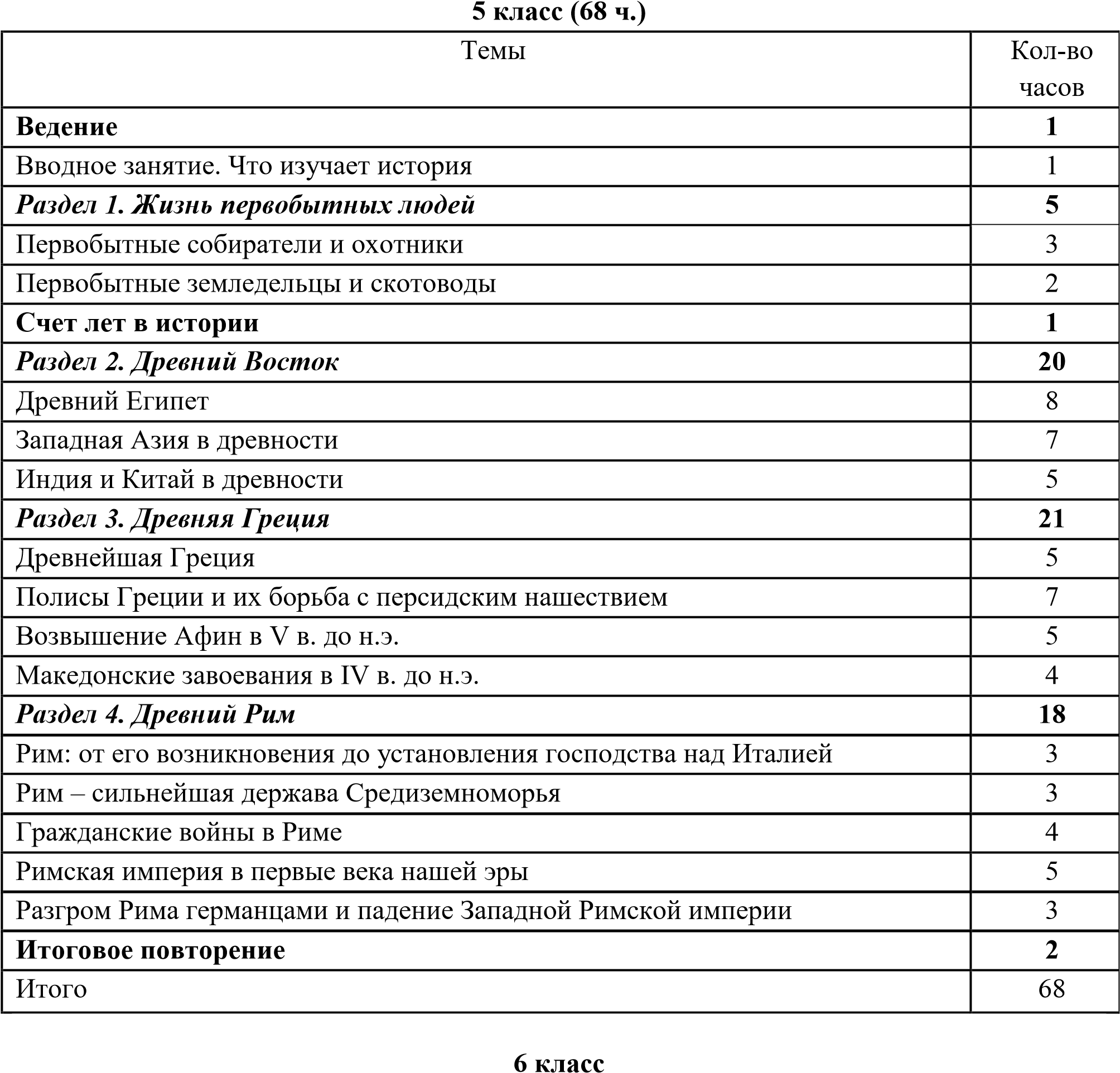 7 класс  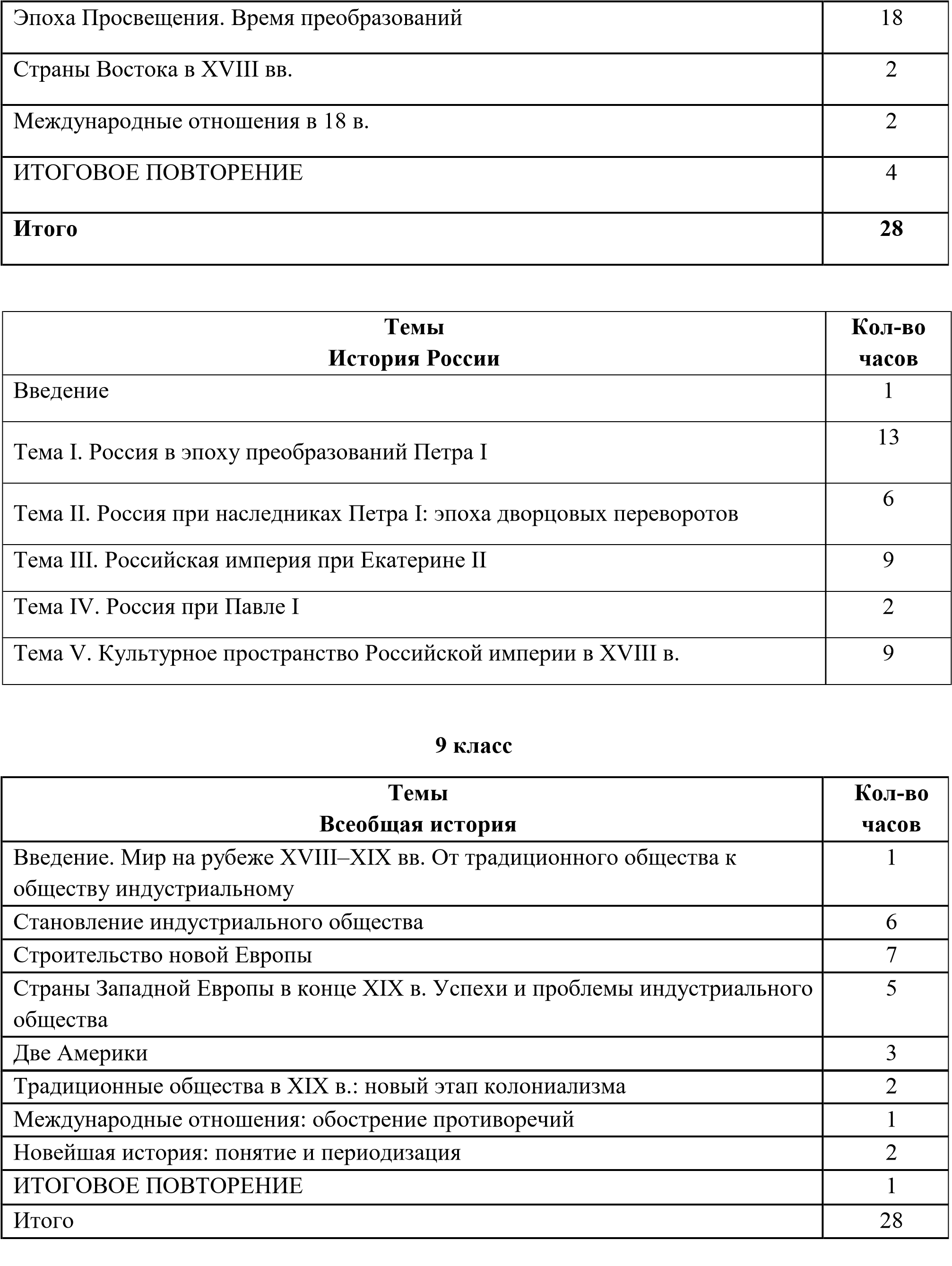        РАССМОТРЕНОна заседании ШМО   гуманитарного циклаРуководитель ШМО________________И.В.РешетоваПротокол №1 от «___» ___2021 г.           УТВЕРЖДЕНО     Директор  школы приПосольстве России в Израиле___________ Г.А.Чигринская  Распоряжение № _____  от «___» ______2021 г.5 класс686 класс687 класс688 класс689 класс102Итого374КЛАСС ВСЕОБЩАЯ ИСТОРИЯ ИСТОРИЯ РОССИИ  (включая региональный компонент) 5 ИСТОРИЯ ДРЕВНЕГО МИРА Первобытность. Древний Восток Античный мир. Древняя Греция.Древний Рим.6 ИСТОРИЯ СРЕДНИХ ВЕКОВ.VI-XV вв.Раннее Средневековье. ЗрелоеСредневековье. Страны Востока в Средние века. Государствадоколумбовой Америки.ОТ ДРЕВНЕЙ РУСИ К РОССИЙСКОМУ ГОСУДАРСТВУ.VIII –XV вв. Восточная Европа в середине I тыс. н.э. Образование государства Русь. Русь в конце X – начале XII в. Культурное пространство. Русь в середине XII – начале XIII в. Русские земли в середине XIII - XIV в. Народы и государства степной зоны. Восточной Европы и Сибири в XIII- XVвв. Культурное пространство. Формирование единого Русского государства в XV веке. Культурное пространство.  7 ИСТОРИЯ НОВОГО ВРЕМЕНИ. XVI-XVII вв. От абсолютизма к РОССИЯ В XVI – XVII ВЕКАХ: ОТ ВЕЛИКОГО КНЯЖЕСТВА К ЦАРСТВУ. парламентаризму. Первые буржуазные революции. Европа в конце ХV— начале XVII в. Европа в конце ХV— начале XVII в. Страны Европы и Северной Америки в середине XVII—ХVIII в. Страны Востока в XVI—XVIII вв. Россия в XVI веке. Смута в России Россия в XVII веке. Культурное пространство.  8 ИСТОРИЯ НОВОГО ВРЕМЕНИ. XVIII в. Эпоха Просвещения. Эпоха промышленного переворота. Великая французская революция РОССИЯ В КОНЦЕ XVII - XVIII ВЕКАХ: ОТ ЦАРСТВА К ИМПЕРИИ Россия в эпоху преобразований Петра I. После Петра Великого: эпоха «дворцовых переворотов». Россия в 1760-х – 1790-х гг. Правление Екатерины II и Павла I. Культурное пространство Российской империи в XVIII в. Народы России в XVIII в. Россия при Павле I.  9 ИСТОРИЯ НОВОГО ВРЕМЕНИ.XIX в. Мир к началу XX в. Новейшая история.Становление и расцвет индустриального общества.До начала Первой мировой войны. Страны Европы и Северной Америки в первой половине ХIХ в. Страны Европы и Северной Америки во второй половине ХIХ в. Экономическое и социально-политическое развитие стран Европы и США в конце ХIХ в. Страны Азии в ХIХ в. Война за независимость в Латинской Америке Народы Африки в Новое время Развитие культуры в XIX в. Международные отношения в XIX в. Мир в 1900—1914 гг.IV. РОССИЙСКАЯ ИМПЕРИЯ В XIX – НАЧАЛЕ XX ВВ.Россия на пути к реформам (1801–1861) Александровская эпоха:государственный либерализм.Отечественная война 1812 г.Николаевское самодержавие:  государственный консерватизм Крепостнический социум. Деревня и город. Культурное пространство империи в первой половине XIX в.Пространство империи:этнокультурный облик страны Формирование гражданского правосознания. Основные течения общественной мысли Россия в эпоху реформ. Преобразования Александра II: социальная и правовая модернизация «Народное самодержавие» Александра III. Пореформенный социум. Сельское хозяйство и промышленность. Культурное пространство империи во второй половине XIX в.Этнокультурный облик империи. Формирование гражданского общества и основные направления общественных движений. Кризис империи в начале ХХ века. Первая российская революция.1905-1907 – начало парла-ментаризма. Общество и власть после революции. «Серебряный век» российской культуры.КлассОбщееИстория РоссииИстория РоссииВсеобщая историяВсеобщая историяколичество часов(кол-во часов)(кол-во часов)(кол-во часов)(кол-во часов)количество часовпредметная линииучебников под редакциейА.В.ТоркуноваПо рабочей программепредметнаялинии учебниковпод редакциейВигасина – Сороко-ЦюпыПо рабочей  	программе5 68 --- --- 68 68 6 68 40 40 28 28 7 68 40 40 28 28 8 68 40 40 28 28 9 68 40 40 28 28 Темы Всеобщая история Кол-во часов Введение. Живое Средневековье 1 Становление средневековой Европы (VI-XI вв.) 5 Византийская империя и славяне в VI-XI вв. 2 Арабы в VI-XI вв. 2 Феодалы и крестьяне 2 Средневековый город и его обитатели 2 Католическая церковь в XI-XIII вв. Крестовые походы 2 Образование централизованных государств в Западной Европе (XI-XV вв.) 7 Славянские государства и Византия в XIV-XV вв. 2 Культура Западной Европы в Средние века 1 Народы Азии, Америки и Африки в Средние века 1 ИТОГОВОЕ ПОВТОРЕНИЕ 1 Итого 28 Темы История России Кол-во часов Введение  1 Тема I. Народы и государства на территории нашей страны в древности  5 Тема II. Русь в IX — первой половине XII в.  11 Тема III. Русь в середине ХII — начале XIII в.  5 Тема IV. Русские земли в середине XIII — XIV в.  10 Тема V. Формирование единого Русского государства  7 Итоговое повторение «Россия в 16-17 вв.» 1 Итого 40 Темы Всеобщая история Темы Всеобщая история Кол-во часов Мир в начале Нового времени. Великие географические открытия. Возрождение. Реформация Мир в начале Нового времени. Великие географические открытия. Возрождение. Реформация 191 Введение. От Средневековья к Новому времени. 12 Технические открытия и выход к Мировому океану. 13-4 Встреча миров. Великие географические открытия и их последствия. 25Усиление королевской власти в XVI-XVII вв. Абсолютизм в Европе 16-7 Дух предпринимательства преобразует экономику 28Европейское общество в раннее Новое время. Повседневная жизнь 19Великие гуманисты Европы 110 Мир художественной культуры Возрождения. 111 Рождение новой европейской науки. 112-13 Начало Реформации в Европе. Обновление христианства. 214-15 Распространение Реформации в Европе. Контрреформация. 216 Королевская власть и Реформация в Англии. Борьба за господство на море 117-18 Религиозные войны и укрепление абсолютной монархии во Франции. 219 Повторительно-обобщающий урок «Мир в начале нового времени» 1Первые революции Нового времени. Международные отношения (борьба за первенство в Европе и колониях) Первые революции Нового времени. Международные отношения (борьба за первенство в Европе и колониях) 820-22  Освободительная война в Нидерландах. Рождение Республики Соединённых провинций. 323-25 Парламент против короля. Революция в Англии. Путь к парламентской монархии. 326-27 Международные отношения в XVI  – XVIII вв. 2ИТОГОВОЕ ПОВТОРЕНИЕ ИТОГОВОЕ ПОВТОРЕНИЕ 128 Повторительно-обобщающий урок по курсу «История Нового времени. XVI-XVII вв.» 1Итого 28Темы Всеобщая историяКол-во часов Мир в на рубеже XVII-XVIII вв. 2 Темы История РоссииКол-во часов Тема I. Россия в первой четверти XIX в. (9 ч) 9 Тема II. Россия во второй четверти XIX в. (8 ч) 8 Тема III. Россия в эпоху Великих реформ (7 ч) 7 